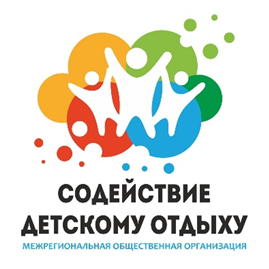 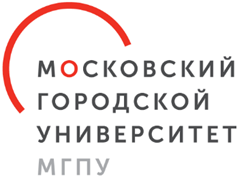 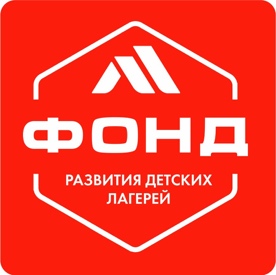 Департамент образования и науки города МосквыГосударственное автономное образовательное учреждение высшего образования города Москвы «Московский городской педагогический университет»Институт педагогики и психологии образования Фонд развития детских лагерейМежрегиональная общественная организация Содействие детскому отдыхуПРОГРАММАмежрегионального круглого стола «Модернизация содержания подготовки студента к работе в детском оздоровительном лагере»Гибридный форматМоскваДата проведения:                                                                      22 апреля 2024 г. Время проведения:                                                                    17:00 –  19:00  Место проведения:                                                                       Институт педагогики и психологии образования ГАОУ ВО МГПУАдрес проведения: Москва, ул. Столярный переулок, д. 16, стр. 1Ссылка на подключение:https://sferum.ru/?call_link=UEYUkqCXMtuV19hmFAam8h7KX-aNK-ZGLyCcGhmw55A      Модератор круглого стола: Куприянов Борис Викторович, профессор департамента педагогики Института педагогики и психологии образования ГАОУ ВО МГПУ, доктор педагогических наук, лауреат Премии имени А.Н. ЛутошкинаПриветственное слово участникам Круглого стола Александра Ильича Савенкова, члена-корреспондента РАО, доктора педагогических наук, доктора психологических наук, профессора, директора института педагогики и психологии образования ГАОУ ВО МГПУВыступления спикеровМиновская Ольга Владиславовна, кандидат педагогических наук, доцент кафедры психолого-педагогического образования, руководитель лагеря ролевых игр «Кентавр» ФГБОУ ВО Костромской государственный университет (КГУ), Костромская городская общественная организация «Центр игрового моделирования «Кентавр»Тема выступления: Презентация учебного пособия «Технология и методика работы вожатого в лагере» и разработок проекта «Энциклопедия лета и приключений».Чуйкова Ирина Владимировна, доцент кафедры педагогического и специального образования БУ ВО Ханты-Мансийского автономного округа – Югры «Сургутский государственный педагогический университет», к.п.н., руководитель студенческого педагогического отряда «Клюква»Тема выступления: Наставничество в подготовке студентов к работе в детских оздоровительных лагерях Данилков Андрей Анатольевич, доцент кафедры педагогики и психологии Института физико-математического, информационного и технологического образования ФГБОУ ВО «Новосибирский государственный педагогический университет», к.пс.н, председатель Правления Фонда развития детских лагерей. Тема выступления: Динамика содержания программ подготовки вожатый: 30-летняя ретроспектива. Коробова Оксана Викторовна, доцент кафедры теории и методики дошкольного образования педагогического института ФГБОУ ВО «Тамбовский государственный университет имени Г.Р. Державина» (г. Тамбов)Тема выступления: Студенческий педагогический отряд как средство профессионального развития вожатых (наи примере СПО «Гармония» Тамбовского государственного университета имени Г.Р. Державина) Тихоненков Николай Иванович, доцент кафедры педагогики ФГБОУ ВО «Волгоградский государственный социально-педагогический университет», к.п.н., руководитель программ подготовки и сопровождения вожатских кадров (г. Волгоград)Тема выступления: Формирование навыков взаимодействия вожатого с участниками образовательного процесса загородного лагеряБольшаков Сергей Валерьевич, директор МАОУ «Школа бизнеса и предпринимательства» г. Перми, начальник «Настоящего пионерского лагеря «Задорный»Тема выступления: Формы работы с детьми в лагере: от веселых флешмобов к суровой реальностиСергеева Мария Николаевна, кандидат культурологии, начальник управления молодежной политики ФГБОУ ВО «Тувинский государственный университет» (Республика Тыва, г. Кызыл)Тема выступления: Игра как форма взаимодействия участников воспитательного процесса в ДОЛИлюшина Наталия Николаевна, кандидат педагогических наук, доцент департамента педагогики института педагогики и психологии образования ГАОУ ВО МГПУ (г. Москва)Тема выступления: Технология коллективной творческой деятельности как «текст», как образ, как педагогический опыт вожатого Зеленов Владимир Игоревич, руководитель методического отдела АНО ДПО «Институт повышения квалификации «Стройспецилист» (г.Москва)Тема выступления: Управленческие компетенции современного вожатогоСавельева Оксана Петровна, кандидат педагогических наук, доцент, ведущий специалист по научно-методической работе, член Координационного Совета МОО СДО Частное учреждение дополнительного образования ПАО «ММК» «Детский оздоровительно-образовательный комплекс», Межрегиональная общественная организация «Содействие детскому отдыху» (Челябинская область, г.Магнитогорск)Тема выступления: Система стимулирования вожатого в ДОЛ (на примере детских загородных центров ПАО «ММК»)Юфрикова Настасья, куратор смен детского лагеря ролевых игр «Легенда», студентка психологического  факультета НИУ ВШЭТема выступления: HR-методики в подборе и подготовке педагогических кадров для детского лагеряВ обсуждении принимают участие:Могилевская Светлана Захаровна, заместитель директора УДО «Учебный центр «КОМПЬЮТЕРиЯ» (г. Тверь)Полковникова Наталья Борисовна, доцент департамента педагогики института педагогики и психологии образования МГПУ (г. Москва)Понамарева Олеся Юрьевна, магистрант программы Управление воспитательными системами института педагогики и психологии образования МГПУ (г. Москва)Сучкова Инна Вячеславовна, старший воспитатель ООО «СК завода «Красное знамя» (ДОЛ «Сатурн») (г. Рязань)Акимова Алина Максимовна, преподаватель Федеральное государственное бюджетное образовательное учреждение высшего образования «Воронежский государственный педагогический университет» (г. Воронеж)Путилина Екатерина Михайловна, Ведущий специалист по культуре и спорту отдела по работе с молодежью и организации культурно-досуговой и физкультурно-спортивной деятельности Управа Ленинского района городского округа город Воронеж; старший воспитатель ДЛО «Костер» МАУ ЦДО «Перемена» (г. Воронеж)Осокина Татьяна Владимировна, кандидат педагогических наук, доцент, доцент кафедры педагогики и психологии ФГБОУ ВО «Чувашский государственный педагогический университет им. И. Я. Яковлева» (Чувашия, г. Чебоксары)Алексеева Екатерина Александровна, старший педагог ДОЛ «Ока» (Московская область, г. Ступино)Кузнецова Елена Борисовна, ассистент ФГБОУ ВО «Воронежский государственный педагогический университет» (г. Воронеж)Блинова Наталья Владимировна, специалист музейного комплекса МГПУ (г.Москва)Чистохвалова Анастасия Михайловна, координатор сети детских лагерей SMARTCAMP, HR, Организатор школы вожатых (г. Москва) Грошева Роза Назифовна, ведущий специалист отдела молодежной политики и трудоустройства ФГБОУ ВО «Государственный институт русского языка им. А.С. Пушкина» (г.Москва)Кудряшов Алексей Валерьевич, кандидат педагогических наук, доцент департамента педагогики института педагогики и психологии образования ГАОУ ВО МГПУ (г.Москва)Федорова Алла Андреевна, руководитель  Единый Центр Подготовки вожатых (Санкт-Петербург)Кириллова Надежда Федоровна, преподаватель Единый Центр Подготовки вожатых (Санкт-Петербург)Дерюшева Аделина Артемовна, методист Частное учреждение дополнительного образования ПАО «ММК» «Детский оздоровительно-образовательный комплекс», Детский оздоровительно-образовательный центр «Уральские зори» (Челябинская область, г. Магнитогорск)Мирошина Полина Алексеевна, методист Частное учреждение дополнительного образования ПАО «ММК» «Детский оздоровительно-образовательный комплекс», Детский оздоровительно-образовательный центр «Горное ущелье» (Челябинская область, г. Магнитогорск)Косоголова Татьяна Николаевна, генеральный директор, начальник лагеря ООО «Центр Мир», Детский  санаторный оздоровительный лагерь «Мир» (Ростовская обл., г.Таганрог)Твердова Мария Александровна, методист ООО «Центр Мир» Детский  санаторный оздоровительный лагерь «Мир» (Ростовская обл., г.Таганрог)Кокушина Юлия Геннадьевна, методист информационно-методического отдела Государственное автономное учреждение Архангельской области «Центр детского отдыха «Северный Артек» (Архангельская область, г. Архангельск)Батманова Анастасия Сергеевна, методист информационно-методического отдела Государственное автономное учреждение Архангельской области «Центр детского отдыха «Северный Артек» (Архангельская область, г. Архангельск)Горбунова Гюзель Дамировна, кандидат психологических наук, директор ООО «Центр развития личности «Академия успеха» (Республика Башкортостан, г. Уфа)* В рамках круглого стола будет организована выставка литературы по основам вожатской деятельности и представлена экспозиция музейного комплекса МГПУ по истории возникновения и развития вожатского движения.